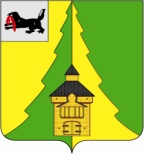 Российская ФедерацияИркутская областьНижнеилимский муниципальный районАДМИНИСТРАЦИЯПОСТАНОВЛЕНИЕОт  20.02.2019 г.№ 177«Об  утверждении перечня мероприятий и установлении расходных обязательств на реализацию мероприятий перечня проектов народных инициатив вмуниципальном образования «Нижнеилимский район» в 2019 году»      В целях обеспечения выполнения постановления Правительства Иркутской области от 14 февраля 2019 года № 108-пп «О предоставлении и расходовании субсидии из областного бюджета местным бюджетам в целях софинансирования расходных обязательств муниципальных образований Иркутской области на реализацию мероприятий перечня проектов народных инициатив», в соответствии с ч. 1 ст. 86 Бюджетного кодекса Российской Федерации, руководствуясь Уставом муниципального образования «Нижнеилимский район», администрация Нижнеилимского муниципального районаПОСТАНОВЛЯЕТ:Установить расходные обязательства муниципального образования «Нижнеилимский район» на реализацию мероприятий перечня проектов народных инициатив муниципального образования «Нижнеилимский район» в  2019 году и включить их в реестр расходных обязательств муниципального образования «Нижнеилимский район» на текущий финансовый год в объеме 15 170 569 (пятнадцать миллионов сто семьдесят тысяч пятьсот шестьдесят девять ) рублей.2.  Осуществлять финансовое обеспечение расходных обязательств на софинансирование мероприятий перечня проектов народных инициатив за счет  средств субсидии из областного бюджета в сумме 13  350  100 (тринадцать миллионов триста пятьдесят тысяч сто) рублей,   средств местного бюджета 1 820 469 (один миллион восемьсот двадцать тысяч четыреста шестьдесят девять) рублей, в том числе в разбивке по главным распорядителям бюджетных средств: 2.1    Муниципальное учреждение Департамент образования администрации Нижнеилимского муниципального района – 12 887 502, 97 (двенадцать миллионов восемьсот восемьдесят семь тысяч пятьсот два) рубля 97 копеек, в том числе:- средства субсидии из областного бюджета – 11 341 002 (одиннадцать миллионов триста сорок одна тысяча два) рубля;- средств местного бюджета – 1 546 500,97 (один миллион пятьсот сорок шесть тысяч пятьсот) рублей 97 копеек.2.2   Администрация  Нижнеилимского муниципального района – 2 283 066,03(два миллиона двести восемьдесят три тысячишестьдесят шесть) рублей 03 копейки, в  том числе:- средства субсидии из областного бюджета – 2 009 098 (два миллиона девять тысяч девяносто восемь) рублей ;-  средства местного бюджета – 273 968,03 (двести семьдесят три тысячи девятьсот шестьдесят восемь) рублей 03 копейки.      3.  Утвердить Перечень проектов народных инициатив в муниципальном образовании «Нижнеилимский район» в 2019 году (Приложение к настоящему постановлению)      4.    Установить предельный срок реализации мероприятий Перечня проектов народных инициатив в муниципальном образовании «Нижнеилимский район» в 2019 году  30 декабря 2019 года.5. Данное Постановление опубликовать в периодическом издании «Вестник Думы и администрации Нижнеилимского муниципального района» и  разместить     на    официальном    сайте    муниципального      образования« Нижнеилимский район» Контроль исполнения настоящего Постановления  оставляю за собой.Мэр  района                                                    М.С.Романов Рассылка: в дело-2, ОСЭР, ФУ, МУ «ДО», ОКСДМ, Козак Г.П., Пирогова Т.К.. Дудич В.И. 839566-31271Приложение к Постановлению администрации Нижнеилимского муниципального района от «20»  02  2019 г.  № 177Перечень проектов народных инициатив в муниципальном бразования «Нижнеилимский район» в 2019 году.Мэр  Нижнеилимского муниципального района                                                              М.С. Романов№ п/пНаименование мероприятияСрок реализацииОбщий объем финансирования, руб.В том числе за счет средств:В том числе за счет средств:Пункт статьи Федерального закона от 6 октября 2003 года 
№ 131-ФЗ «Об общих принципах организации местного самоуправления в Российской Федерации», Закона Иркутской области 
от 3 ноября 2016 года 
№ 96-ОЗ 
«О закреплении за сельскими поселениями Иркутской области вопросов местного значения»№ п/пНаименование мероприятияСрок реализацииОбщий объем финансирования, руб.областного бюджета, руб.местного бюджета, руб. Пункт статьи Федерального закона от 6 октября 2003 года 
№ 131-ФЗ «Об общих принципах организации местного самоуправления в Российской Федерации», Закона Иркутской области 
от 3 ноября 2016 года 
№ 96-ОЗ 
«О закреплении за сельскими поселениями Иркутской области вопросов местного значения»1Благоустройство территорий  и оборудование детских  площадок  в  дошкольных учреждениях (в т.ч. приобретение и установка теневых навесов): МДОУ Детский сад "Огонек" р.п. Новая Игирма, МДОУ Детский сад общеразвивающего вида "Берёзка" п. Рудногорск, МДОУ Детский сад общеразвивающего вида "Берёзка" п.Новая Игирма, МДОУ детский сад общеразвивающего вида "Солнышко" п. Новая Игирма, МБДОУ Детский сад общеразвивающего вида "Золотой ключик", МБДОУ Детский сад № 15 "Росинка", МБДОУ ЦРР - детский сад "Елочка", МБДОУ ЦРР - детский сад № 12 "Золотая рыбка", МБДОУ детский сад "Лесная сказка", МДОУ Детский сад комбинированного вида  № 1 "Лесная полянка", МДОУ Детский сад комбинированного вида "Сосенка", МДОУ Детский сад № 39 "Сказка", МДОУ детский сад "Мишутка"до 30 декабря 2019 года8 000 000,007 039 999,62960 000,3815.1.112Организация оснащения новым оборудованием (приборы учета тепловой энергии, горячей и холодной воды) в  образовательные учреждения: МДОУ Детский сад "Василек" п. Речушка, МДОУ Детский сад "Золушка" п. Янгель,   МДОУ Детский сад общеразвивающего вида "Берёзка" п. Рудногорск, МДОУ детский сад "Снегурочка" п. Новоилимск, МДОУ детский сад общеразвивающего вида "Лесная полянка" № 13 п. Радищев, МДОУ детский сад общеразвивающего вида "Солнышко" п. Новая Игирма, МБДОУ детский сад "Лесная сказка",  МДОУ Детский сад "Огонек" р.п. Новая Игирма, МКОУ "Коршуновская СОШ", МКОУ "Янгелевская СОШ", МОУ "Железногорская СОШ № 1".до 30 декабря 2019 года3 228 502,972 841 082,46387 420,5115.1.113Приобретение строительных материалов для проведения ремонтных работ (собственными силами) в  образовательных учреждениях:   МДОУ  Детский сад "Василек" п. Речушка, МДОУ Детский сад "Золушка" п. Янгель, МДОУ Детский сад "Колокольчик" п. Хребтовая, МДОУ Детский сад "Огонек" р.п. Новая Игирма,  МДОУ Детский сад общеразвивающего вида "Берёзка" п. Рудногорск, МДОУ Детский сад общеразвивающего вида "Берёзка" п.Новая Игирма,  МДОУ детский сад "Ёлочка" п.Видим, МДОУ детский сад "Ручеёк" п. Березняки,  МДОУ детский сад общеразвивающего вида "Лесная полянка" № 13 п. Радищев, МДОУ детский сад общеразвивающего вида "Солнышко" п. Новая Игирма, МБДОУ Детский сад общеразвивающего вида "Золотой ключик", МБДОУ Детский сад № 15 "Росинка", МБДОУ ЦРР - детский сад "Елочка",  МБДОУ ЦРР - детский сад № 12 "Золотая рыбка",   МБДОУ детский сад "Лесная сказка",  МДОУ Детский сад "Снежинка" п. Чистополянский, МДОУ Детский сад комбинированного вида  № 1 "Лесная полянка", МДОУ Детский сад комбинированного вида "Сосенка", МДОУ Детский сад № 39 "Сказка", МДОУ детский сад "Мишутка", МКОО "Игирменская ООШ", МКОУ "Коршуновская СОШ", МКОУ "Янгелевская СОШ", МОУ "Видимская СОШ", МОУ "Железногорская СОШ № 1", МОУ "Железногорская СОШ № 3", МОУ "Железногорская СОШ № 5 им. А.Н. Радищева", МОУ "Заморская СОШ", МОУ "Новоигирменская СОШ № 1", МОУ "Новоигирменская СОШ № 2", МОУ "Новоигирменская СОШ № 3", МОУ "Новоилимская СОШ им. Н.И. Черных", МОУ "ОСШ им. М.К. Янгеля п.Березняки", МОУ "Радищевская СОШ", МОУ "Речушинская СОШ", МОУ "Рудногорская СОШ", МОУ "Семигорская СОШ", МОУ "Соцгородокская СОШ", МОУ "Хребтовская СОШ", МОУ "Шестаковская СОШ", МБОУ "Железногорская СОШ № 2", МБОУ "Железногорская СОШ № 4", МБОУ ДО "ДЮСШ", МБУ ДО "ЦРТДиЮ", МБУ ДО "ЦТРиГО".до 30 декабря 2019 года1 000 000,00879 999,95120 000,0515.1.114Организация оснащения новым оборудованием (технологическое оборудование для пищеблоков)  образовательных учреждений: МДОУ Детский сад "Золушка" п. Янгель, МДОУ Детский сад "Огонек" р.п. Новая Игирма, МДОУ Детский сад общеразвивающего вида "Берёзка" п. Рудногорск,  МДОУ детский сад "Ёлочка" п.Видим, МДОУ детский сад общеразвивающего вида "Лесная полянка" № 13 п. Радищев, МДОУ Детский сад № 39 "Сказка", МКОУ "Янгелевская СОШ", МОУ "Видимская СОШ", МОУ "Железногорская СОШ № 1", МОУ "Новоигирменская СОШ № 1", МОУ "Новоигирменская СОШ № 2", МОУ "Речушинская СОШ", МОУ "Соцгородокская СОШ".до 30 декабря 2019 года659 000,00579 919,9779 080,0315.1.115Проведение текущего ремонта в МБУК РДК "Горняк"до 30 декабря 2019 года754 238,00663 729,4090 508,6015.1.196Организация оснащения новым оборудованием учреждений культуры (светодиодные светильники, металлодетекторы, медиапроектор с экраном, кондиционер, видеонаблюдение) для   МБУДО "ДШИ", МБУК РДК "Горняк", МКУК "Музей", МКУК "Нижнеилимская ЦМБ имени А.Н. Радищева".до 30 декабря 2019 года541 860,00476 836,7865 023,2215.1.19; 15.1.11;15.1.19.1;15.1.19.2; 15.1.19,37Организация оснащения мебелью МБУДО "ДШИ"до 30 декабря 2019 года713 000,00627 439,9785 560,0315.1.118Организация оснащения оргтехникой учреждений культуры (ноутбуки,МФУ, системные блоки, компьютер в сборе) для МБУДО "ДШИ", МКУК "Музей", МКУК "Нижнеилимская ЦМБ имени А.Н. Радищева".до 30 декабря 2019 года273 968,03241 091,8532 876,1815.1.19.1;15.1.11; 15.1.19,3ИТОГО:ИТОГО:15 170 569,0013 350 100,001 820 469,00